附件二：培训报名表联系人：褚兰芬电话：0571-86792513  18167193173邮箱：zjleasing@sina.cn企业名称姓  名性别职务职务身份证号码（证书用）身份证号码（证书用）手机号住宿信息 住  宿 不住宿 住  宿 不住宿金融学院汇丰大厦：300元/间，均为双床间，可统一代订，费用自理。金融学院汇丰大厦：300元/间，均为双床间，可统一代订，费用自理。金融学院汇丰大厦：300元/间，均为双床间，可统一代订，费用自理。金融学院汇丰大厦：300元/间，均为双床间，可统一代订，费用自理。住宿信息 住  宿 不住宿 住  宿 不住宿入住时间：   月   日入住时间：   月   日入住时间：   月   日入住时间：   月   日住宿信息 住  宿 不住宿 住  宿 不住宿离店时间：   月   日离店时间：   月   日离店时间：   月   日离店时间：   月   日开票信息 专票 普票 专票 普票名称： 税号：地址： 电话：开户银行： 银行账号：名称： 税号：地址： 电话：开户银行： 银行账号：名称： 税号：地址： 电话：开户银行： 银行账号：名称： 税号：地址： 电话：开户银行： 银行账号：收款名称：浙江省租赁业协会银行账号：3310 6614 0018 1701 40293开 户 行：交通银行杭大路支行  收款名称：浙江省租赁业协会银行账号：3310 6614 0018 1701 40293开 户 行：交通银行杭大路支行  收款名称：浙江省租赁业协会银行账号：3310 6614 0018 1701 40293开 户 行：交通银行杭大路支行  收款名称：浙江省租赁业协会银行账号：3310 6614 0018 1701 40293开 户 行：交通银行杭大路支行  收款名称：浙江省租赁业协会银行账号：3310 6614 0018 1701 40293开 户 行：交通银行杭大路支行  关注协会以下公众号，及时了解最新信息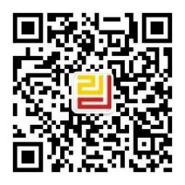 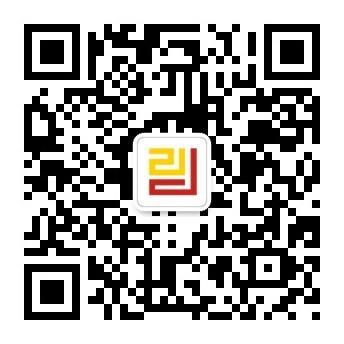 服务号              公众号关注协会以下公众号，及时了解最新信息服务号              公众号